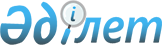 О бюджете Зеленовского сельского округа района Бәйтерек на 2024-2026 годыРешение маслихата района Бәйтерек Западно-Казахстанской области от 21 декабря 2023 года № 10-10.
      В соответствии с Бюджетным кодексом Республики Казахстан, Законом Республики Казахстан "О местном государственном управлении и самоуправлении в Республике Казахстан" маслихат района Бәйтерек РЕШИЛ:
      1. Утвердить бюджет Зеленовского сельского округа на 2024-2026 годы согласно приложениям 1,  и 3 соответственно, в том числе на 2024 год в следующих объемах:
      1) доходы – 81 035 тысяч тенге:
      налоговые поступления – 7 010 тысяч тенге;
      неналоговые поступления – 735 тысяч тенге;
      поступления от продажи основного капитала – 0 тенге;
      поступления трансфертов – 73 290 тысяч тенге;
      2) затраты – 85 603 тысячи тенге;
      3) чистое бюджетное кредитование – 0 тенге:
      бюджетные кредиты – 0 тенге;
      погашение бюджетных кредитов – 0 тенге;
      4) сальдо по операциям с финансовыми активами – 0 тенге:
      приобретение финансовых активов – 0 тенге;
      поступления от продажи финансовых активов государства – 0 тенге;
      5) дефицит (профицит) бюджета – - 4 568 тысяч тенге;
      6) финансирование дефицита (использование профицита) бюджета –  4 568 тысяч тенге:
      поступления займов – 0 тенге;
      погашение займов – 0 тенге;
      используемые остатки бюджетных средств – 4 568 тысяч тенге.
      Сноска. Пункт 1 – в редакции решения маслихата района Бәйтерек Западно-Казахстанской области от 05.03.2024 № 12-10 (вводится в действие с 01.01.2024).


      2. Поступления в бюджет Зеленовского сельского округа на 2024 год формируются в соответствии с Бюджетным кодексом Республики Казахстан, Законом Республики Казахстан "О республиканском бюджете на 2024-2026 годы", решением маслихата района Бәйтерек от 21 декабря 2023 года №10-2 "О бюджете района Бәйтерек на 2024-2026 годы" и согласно пункту 4 настоящего решения.
      3. Принять к сведению и руководству Закон Республики Казахстан "О республиканском бюджете на 2024-2026 годы".
      4. Установить на 2024 год норматив распределения доходов, для обеспечения сбалансированности местных бюджетов - индивидуальный подоходный налог зачисляется в бюджет сельского округа 100%.
      5. Учесть в бюджете сельского округа на 2024 год поступления субвенции передаваемых из районного бюджета в сумме 32 760 тысяч тенге и 4 819 тысяч тенге целевые текущие трансферты нижестоящим бюджетам.
      6. Настоящее решение вводится в действие с 1 января 2024 года. Бюджет Зеленовского сельского округа на 2024 год
      Сноска. Приложение 1 – в редакции решения маслихата района Бәйтерек Западно-Казахстанской области от 05.03.2024 № 12-10 (вводится в действие с 01.01.2024).
      тысяч тенге Бюджет Зеленовского сельского округа на 2025 год
      тысяч тенге Бюджет Зеленовского сельского округа на 2026 год
      тысяч тенге
					© 2012. РГП на ПХВ «Институт законодательства и правовой информации Республики Казахстан» Министерства юстиции Республики Казахстан
				
      Председатель маслихата

Н. Хайруллин
Приложение 1 к решению
маслихата района Бәйтерек
от 21 декабря 2023 года № 10-10
Категория
Категория
Категория
Категория
Категория
Категория
Сумма
Класс
Класс
Класс
Класс
Класс
Сумма
Сумма
Подкласс
Подкласс
Подкласс
Подкласс
Сумма
Специфика
Специфика
Специфика
Сумма
Наименование
Сумма
1) Доходы
81 035
1
Налоговые поступления
7 010
01
Подоходный налог
475
2
Индивидуальный подоходный налог
475
04
Hалоги на собственность
6 096
1
Hалоги на имущество
96
3
Земельный налог
9
4
Hалог на транспортные средства
1 991
5
Единый земельный налог
4 000
05
Внутренние налоги на товары, работы и услуги
439
3
Поступления за использование природных и других ресурсов
439
2
Неналоговые поступления
735
01
Доходы от государственной собственности
735
5
Доходы от аренды имущества, находящегося в государственной собственности
735
3
Поступления от продажи основного капитала
0
4
Поступления трансфертов
73 290
02
Трансферты из вышестоящих органов государственного управления
73 290
3
Трансферты из районного (города областного значения) бюджета
73 290
Функциональная группа
Функциональная группа
Функциональная группа
Функциональная группа
Функциональная группа
Функциональная группа
Сумма
Функциональная подгруппа
Функциональная подгруппа
Функциональная подгруппа
Функциональная подгруппа
Функциональная подгруппа
Сумма
Администратор бюджетных программ
Администратор бюджетных программ
Администратор бюджетных программ
Администратор бюджетных программ
Сумма
Программа
Программа
Программа
Сумма
Подпрограмма
Подпрограмма
Сумма
Наименование
Сумма
2) Затраты
85 603 
01
Государственные услуги общего характера
76 484
1
Представительные, исполнительные и другие органы, выполняющие общие функции государственного управления
76 484
124
Аппарат акима города районного значения, села, поселка, сельского округа
76 484
001
Услуги по обеспечению деятельности акима города районного значения, села, поселка, сельского округа
43 177
022
Капитальные расходы государственного органа
33 307
07
Жилищно-коммунальное хозяйство
4 300
3
Благоустройство населенных пунктов
4 300
124
Аппарат акима города районного значения, села, поселка, сельского округа
4 300
008
Освещение улиц в населенных пунктах
3 500
009
Обеспечение санитарии населенных пунктов
0
011
Благоустройство и озеленение населенных пунктов
800
12
Транспорт и коммуникации
4 819
1
Автомобильный транспорт
4 819
124
Аппарат акима города районного значения, села, поселка, сельского округа
4 819
013
Обеспечение функционирования автомобильных дорог в городах районного значения, селах, поселках, сельских округах
4 819
3) Чистое бюджетное кредитование
0
Бюджетные кредиты
0
Категория 
Категория 
Категория 
Категория 
Категория 
Категория 
Сумма
Класс 
Класс 
Класс 
Класс 
Класс 
Сумма
Подкласс
Подкласс
Подкласс
Подкласс
Сумма
Специфика
Специфика
Специфика
Сумма
Наименование
Сумма
5
Погашение бюджетных кредитов 
0
01
Погашение бюджетных кредитов
0
1
Погашение бюджетных кредитов, выданных из государственного бюджета
0
Функциональная группа
Функциональная группа
Функциональная группа
Функциональная группа
Функциональная группа
Функциональная группа
Сумма
Функциональная подгруппа
Функциональная подгруппа
Функциональная подгруппа
Функциональная подгруппа
Функциональная подгруппа
Сумма
Администратор бюджетных программ
Администратор бюджетных программ
Администратор бюджетных программ
Администратор бюджетных программ
Сумма
Программа
Программа
Программа
Сумма
Подпрограмма
Подпрограмма
Сумма
Наименование
Сумма
4) Сальдо по операциям с финансовыми активами
0
Приобретение финансовых активов
0
Категория 
Категория 
Категория 
Категория 
Категория 
Категория 
Сумма
Класс
Класс
Класс
Класс
Класс
Сумма
Подкласс
Подкласс
Подкласс
Подкласс
Сумма
Специфика
Специфика
Специфика
Сумма
Наименование
Сумма
6
Поступления от продажи финансовых активов государства
0
01
Поступления от продажи финансовых активов государства
0
1
Поступление от продажи финансовых активов внутри страны
0
5) Дефицит (профицит) бюджета
- 4 568
6) Финансирование дефицита (использование профицита) бюджета
4 568
7
Поступление займов
0
01
Внутренние государственные займы
0
2
Договоры займа
0
Функциональная группа
Функциональная группа
Функциональная группа
Функциональная группа
Функциональная группа
Функциональная группа
Сумма
Функциональная подгруппа
Функциональная подгруппа
Функциональная подгруппа
Функциональная подгруппа
Функциональная подгруппа
Сумма
Администратор бюджетных программ
Администратор бюджетных программ
Администратор бюджетных программ
Администратор бюджетных программ
Сумма
Программа
Программа
Программа
Программа
Сумма
Подпрограмма
Подпрограмма
Подпрограмма
Сумма
Наименование
Сумма
16
Погашение займов 
0
Категория
Категория
Категория
Категория
Категория
Категория
Сумма
Класс
Класс
Класс
Класс
Класс
Сумма
Подкласс
Подкласс
Подкласс
Подкласс
Сумма
Специфика
Специфика
Специфика
Сумма
Наименование 
Сумма
8
Используемые остатки бюджетных средств
4 568
01
Остатки бюджетных средств
4 568
1
Свободные остатки бюджетных средств
4 568Приложение 2
к решению маслихата
района Бәйтерек
от 21 декабря 2023 года
№ 10-10
Категория
Категория
Категория
Категория
Категория
Категория
Сумма
Класс
Класс
Класс
Класс
Класс
Сумма
Сумма
Подкласс
Подкласс
Подкласс
Подкласс
Сумма
Специфика
Специфика
Специфика
Сумма
Наименование
Сумма
1) Доходы
45 324
1
Налоговые поступления
7 010
01
Подоходный налог
475
2
Индивидуальный подоходный налог
475
04
Hалоги на собственность
6 096
1
Hалоги на имущество
96
3
Земельный налог
9
4
Hалог на транспортные средства
1 991
5
Единый земельный налог
4 000
05
Внутренние налоги на товары, работы и услуги
439
3
Поступления за использование природных и других ресурсов
439
2
Неналоговые поступления
735
01
Доходы от государственной собственности
735
5
Доходы от аренды имущества, находящегося в государственной собственности
735
3
Поступления от продажи основного капитала
0
4
Поступления трансфертов
37 579
02
Трансферты из вышестоящих органов государственного управления
37 579
3
Трансферты из районного (города областного значения) бюджета
37 579
Функциональная группа
Функциональная группа
Функциональная группа
Функциональная группа
Функциональная группа
Функциональная группа
Сумма
Функциональная подгруппа
Функциональная подгруппа
Функциональная подгруппа
Функциональная подгруппа
Функциональная подгруппа
Сумма
Администратор бюджетных программ
Администратор бюджетных программ
Администратор бюджетных программ
Администратор бюджетных программ
Сумма
Программа
Программа
Программа
Сумма
Подпрограмма
Подпрограмма
Сумма
Наименование
Сумма
2) Затраты
45 324 
01
Государственные услуги общего характера
36 205
1
Представительные, исполнительные и другие органы, выполняющие общие функции государственного управления
36 205
124
Аппарат акима города районного значения, села, поселка, сельского округа
36 205
001
Услуги по обеспечению деятельности акима города районного значения, села, поселка, сельского округа
36 205
07
Жилищно-коммунальное хозяйство
4 300
3
Благоустройство населенных пунктов
4 300
124
Аппарат акима города районного значения, села, поселка, сельского округа
4 300
008
Освещение улиц в населенных пунктах
3 500
009
Обеспечение санитарии населенных пунктов
0
011
Благоустройство и озеленение населенных пунктов
800
12
Транспорт и коммуникации
4 819
1
Автомобильный транспорт
4 819
124
Аппарат акима города районного значения, села, поселка, сельского округа
4 819
013
Обеспечение функционирования автомобильных дорог в городах районного значения, селах, поселках, сельских округах
4 819
3) Чистое бюджетное кредитование
0
Бюджетные кредиты
0
Категория 
Категория 
Категория 
Категория 
Категория 
Категория 
Сумма
Класс 
Класс 
Класс 
Класс 
Класс 
Сумма
Подкласс
Подкласс
Подкласс
Подкласс
Сумма
Специфика
Специфика
Специфика
Сумма
Наименование
Сумма
5
Погашение бюджетных кредитов 
0
01
Погашение бюджетных кредитов
0
1
Погашение бюджетных кредитов, выданных из государственного бюджета
0
Функциональная группа
Функциональная группа
Функциональная группа
Функциональная группа
Функциональная группа
Функциональная группа
Сумма
Функциональная подгруппа
Функциональная подгруппа
Функциональная подгруппа
Функциональная подгруппа
Функциональная подгруппа
Сумма
Администратор бюджетных программ
Администратор бюджетных программ
Администратор бюджетных программ
Администратор бюджетных программ
Сумма
Программа
Программа
Программа
Сумма
 Подпрограмма
 Подпрограмма
Сумма
Наименование
Сумма
4) Сальдо по операциям с финансовыми активами
0
Приобретение финансовых активов
0
Категория 
Категория 
Категория 
Категория 
Категория 
Категория 
Сумма
Класс
Класс
Класс
Класс
Класс
Сумма
Подкласс
Подкласс
Подкласс
Подкласс
Сумма
Специфика
Специфика
Специфика
Сумма
Наименование
Сумма
6
Поступления от продажи финансовых активов государства
0
01
Поступления от продажи финансовых активов государства
0
1
Поступление от продажи финансовых активов внутри страны
0
5) Дефицит (профицит) бюджета
0
6) Финансирование дефицита (использование профицита) бюджета
0
7
Поступление займов
0
01
Внутренние государственные займы
0
2
Договоры займа
0
Функциональная группа
Функциональная группа
Функциональная группа
Функциональная группа
Функциональная группа
Функциональная группа
Сумма
Функциональная подгруппа
Функциональная подгруппа
Функциональная подгруппа
Функциональная подгруппа
Функциональная подгруппа
Сумма
Администратор бюджетных программ
Администратор бюджетных программ
Администратор бюджетных программ
Администратор бюджетных программ
Сумма
Программа
Программа
Программа
Программа
Сумма
Подпрограмма
Подпрограмма
Подпрограмма
Сумма
Наименование
Сумма
16
Погашение займов 
0
Категория
Категория
Категория
Категория
Категория
Категория
Сумма
Класс
Класс
Класс
Класс
Класс
Сумма
Подкласс
Подкласс
Подкласс
Подкласс
Сумма
Специфика
Специфика
Специфика
Сумма
Наименование 
Сумма
8
Используемые остатки бюджетных средств
0
01
Остатки бюджетных средств
0
1
Свободные остатки бюджетных средств
0Приложение 3
к решению маслихата
района Бәйтерек
от 21 декабря 2023 года
№ 10-10
Категория
Категория
Категория
Категория
Категория
Категория
Сумма
Класс
Класс
Класс
Класс
Класс
Сумма
Подкласс
Подкласс
Подкласс
Подкласс
Специфика
Специфика
Специфика
Наименование
1) Доходы
45 324
1
Налоговые поступления
7 010
01
Подоходный налог
475
2
Индивидуальный подоходный налог
475
04
Hалоги на собственность
6 096
1
Hалоги на имущество
96
3
Земельный налог
9
4
Hалог на транспортные средства
1 991
5
Единый земельный налог
4 000
05
Внутренние налоги на товары, работы и услуги
439
3
Поступления за использование природных и других ресурсов
439
2
Неналоговые поступления
735
01
Доходы от государственной собственности
735
5
Доходы от аренды имущества, находящегося в государственной собственности
735
3
Поступления от продажи основного капитала
0
4
Поступления трансфертов
37 579
02
Трансферты из вышестоящих органов государственного управления
37 579
3
Трансферты из районного (города областного значения) бюджета
37 579
Функциональная группа
Функциональная группа
Функциональная группа
Функциональная группа
Функциональная группа
Функциональная группа
Сумма
Функциональная подгруппа
Функциональная подгруппа
Функциональная подгруппа
Функциональная подгруппа
Функциональная подгруппа
Сумма
Администратор бюджетных программ
Администратор бюджетных программ
Администратор бюджетных программ
Администратор бюджетных программ
Сумма
Программа
Программа
Программа
Сумма
Подпрограмма
Подпрограмма
Сумма
Наименование
Сумма
2) Затраты
45 324 
01
Государственные услуги общего характера
36 205
1
Представительные, исполнительные и другие органы, выполняющие общие функции государственного управления
36 205
124
Аппарат акима города районного значения, села, поселка, сельского округа
36 205
001
Услуги по обеспечению деятельности акима города районного значения, села, поселка, сельского округа
36 205
07
Жилищно-коммунальное хозяйство
4 300
3
Благоустройство населенных пунктов
4 300
124
Аппарат акима города районного значения, села, поселка, сельского округа
4 300
008
Освещение улиц в населенных пунктах
3 500
009
Обеспечение санитарии населенных пунктов
0
011
Благоустройство и озеленение населенных пунктов
800
12
Транспорт и коммуникации
4 819
1
Автомобильный транспорт
4 819
124
Аппарат акима города районного значения, села, поселка, сельского округа
4 819
013
Обеспечение функционирования автомобильных дорог в городах районного значения, селах, поселках, сельских округах
4 819
3) Чистое бюджетное кредитование
0
Бюджетные кредиты
0
Категория 
Категория 
Категория 
Категория 
Категория 
Категория 
Сумма
Класс 
Класс 
Класс 
Класс 
Класс 
Сумма
Подкласс
Подкласс
Подкласс
Подкласс
Сумма
Специфика
Специфика
Специфика
Сумма
Наименование
Сумма
5
Погашение бюджетных кредитов 
0
01
Погашение бюджетных кредитов
0
1
Погашение бюджетных кредитов, выданных из государственного бюджета
0
Функциональная группа
Функциональная группа
Функциональная группа
Функциональная группа
Функциональная группа
Функциональная группа
Сумма
Функциональная подгруппа
Функциональная подгруппа
Функциональная подгруппа
Функциональная подгруппа
Функциональная подгруппа
Сумма
Администратор бюджетных программ
Администратор бюджетных программ
Администратор бюджетных программ
Администратор бюджетных программ
Сумма
Программа
Программа
Программа
Сумма
Подпрограмма
Подпрограмма
Сумма
Наименование
Сумма
4) Сальдо по операциям с финансовыми активами
0
Приобретение финансовых активов
0
Категория 
Категория 
Категория 
Категория 
Категория 
Категория 
Сумма
Класс
Класс
Класс
Класс
Класс
Сумма
Подкласс
Подкласс
Подкласс
Подкласс
Сумма
Специфика
Специфика
Специфика
Сумма
Наименование
Сумма
6
Поступления от продажи финансовых активов государства
0
01
Поступления от продажи финансовых активов государства
0
1
Поступление от продажи финансовых активов внутри страны
0
5) Дефицит (профицит) бюджета
0
6) Финансирование дефицита (использование профицита) бюджета
0
7
Поступление займов
0
01
Внутренние государственные займы
0
2
Договоры займа
0
Функциональная группа
Функциональная группа
Функциональная группа
Функциональная группа
Функциональная группа
Функциональная группа
Сумма
Функциональная подгруппа
Функциональная подгруппа
Функциональная подгруппа
Функциональная подгруппа
Функциональная подгруппа
Сумма
Администратор бюджетных программ
Администратор бюджетных программ
Администратор бюджетных программ
Администратор бюджетных программ
Сумма
Программа
Программа
Программа
Программа
Сумма
Подпрограмма
Подпрограмма
Подпрограмма
Сумма
Наименование
Сумма
16
Погашение займов 
0
Категория
Категория
Категория
Категория
Категория
Категория
Сумма
Класс
Класс
Класс
Класс
Класс
Сумма
Подкласс
Подкласс
Подкласс
Подкласс
Сумма
Специфика
Специфика
Специфика
Сумма
Наименование 
Сумма
8
Используемые остатки бюджетных средств
0
01
Остатки бюджетных средств
0
1
Свободные остатки бюджетных средств
0